УДК 629.12.001.2: 656.66. Инструкция по подготовке статей для опубликования в научном журнале «Вестник ВГАВТ»С.Г. МитрошинВолжский государственный университет водного транспорта, г. Нижний Новгород, РоссияО.А. Раева Волжский государственный университет водного транспорта, г. Нижний Новгород, РоссияORCID: http://orcid.org/0000-0002-8255-3017Аннотация. Данный материал является шаблоном статьи для опубликования в журнале «Научные проблемы водного транспорта». Этот шаблон соответствует требованиям для публикации в научном журнале ВАК, а также международных  реферативных базах данных  Scopus и Web of Science.  Объем аннотации: не менее 950 и не более 1800 знаков (с пробелами), то есть 100-250 слов (не менее 10 строк). Аннотация должна быть информативной (не содержащей общих слов), содержательной (отражать основное содержание статьи и результаты исследования), структурированной. Типичная структура аннотации: тема, цель работы, состояние вопроса, новизна, материалы и/или методы исследования, результаты работы, область применения результатов, основные выводы.Ключевые слова: список ключевых слов должен характеризовать предметную область исследования. Количество ключевых слов 8-12, не более 3-х слов внутри ключевой фразы. Слова и/или словосочетания отделяются запятой.ВведениеСтатья создается средствами Microsoft Office Word 2007 (либо более поздними версиями). Материал, предлагаемый для публикации, должен быть оригинальным, не опубликованным ранее в других изданиях. Предоставленная авторами информация должна быть актуальной, научной, интересной и понятной международному научному сообществу. Показатель итоговой оценки оригинальности текста в системе Антиплагиат должен быть не ниже 80%, показатель самоцитирования не более 25%. Рекомендованный объем научной статьи 16-32 тыс. печатных знаков (~ 6-16 страниц или 0,5-1 авторский лист). Материалы должны быть сформированы для формата А4 со следующими параметрами страницы (рис.1)Параметры форматирования:Шрифт Times New RomanРазмер 12Межстрочный интервал (Абзац) Одинарный…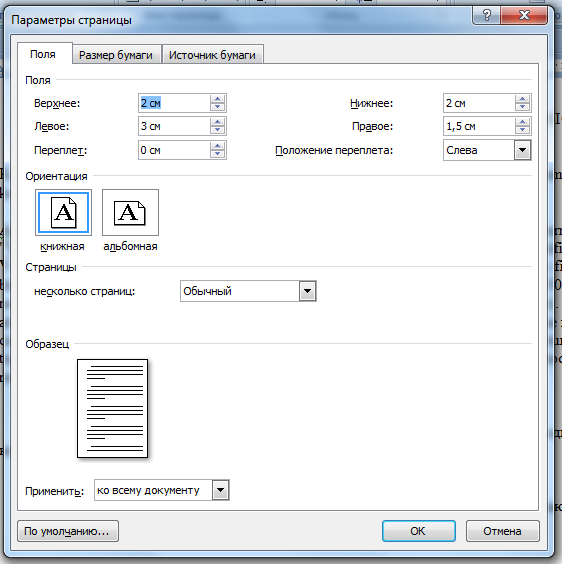 Рис.1. Установка Параметров страницыДанный файл представляет собой заготовку (шаблон), формат которой соответствует требованиям к статьям в журнал «Вестник ВГАВТ». После переименования данного файла Вы можете  использовать его как основу для создания  своей статьи. Далее  обсуждаются все основные элементы, из которых должна состоять статья. УДКУДК – универсальная десятичная классификация, используется для систематизации научных статей. Определяется по классификатору (можно найти в Интернете). Если статья включает несколько областей знаний, то для объединения нескольких кодов используются знаки препинания, приведенные в Таблице 1Таблица 1Знаки соединенияФорматируется по левому краю без абзацного отступа.Информация об авторах (на русском языке)Форматируется по левому краю без абзацного отступа и приводится в следующем порядке: первая строка - инициалы,фамилия автора, вторая (и последующие строки) – наименование учреждения, город, страна. Информация о принадлежности к организации носит название аффилиации. Если один автор выполнял работу в нескольких учреждениях, следует использовать надстрочные сноски для идентификации каждой организации.Пример оформления:Значение и основные требования к представлениюaффилиации авторов в научных публикацияхО.В. Кириллова 1,2 1 Некоммерческое партнерство «Национальный электронно-информационный консорциум» (НП «НЭИКОН»), г. Москва, Россия 2 Ассоциация научных редакторов и издателей (АНРИ), г. Москва, Россия ORCID: http://orcid.org/0000-0002-0785-6181 Если автор имеет свой идентификатор ORCID (открытый идентификационный номер исследователя и автора), то он указывается на отдельной строке. Более подробную информацию о важности получения ORCID и регистрации можно получить по ссылкам.Общая информация - http://radio.kpi.ua/announcement/view/161
Инструкция по регистрации - http://vestnikmax.ifmo.ru/file/stat/238/orcid.pdfДля исследователей получение номера ORCID осуществляется бесплатно. Материалы авторов, имеющих ORCID, рассматриваются к публикации вне очереди.Полная информация об авторах, включающая ученое звание, ученую степень, должность, место работы, адрес работы (или проживания для неработающих), e-mail. приводится в конце статьи в два столбца (русский и английский варианты). Наличие e-mail обязательно. Название статьиНазвание статьи должно быть информативным, в заглавиях можно использовать только общепринятые в международном научном общении сокращения. Название должно быть определенным, не допускаются названия, имеющие обороты такие как «К вопросу...», «Некоторые аспекты…» и аналогичные. Оформляется прописными полужирными буквами, форматируется по центру.Ключевые слова Список ключевых слов должен характеризовать предметную область исследования. Количество  ключевых слов 8-10. Слова и/или словосочетания отделяются запятой.Форматируется по левому краю без абзацного отступа.АннотацияАннотация – это краткое точное изложение содержания документа, включающее основные сведения и выводы работы. Аннотация дает возможность установить основное содержание документа, используется в информационных (автоматизированных) системах для поиска документов. Аннотация выполняет функцию инструмента, позволяющего читателю понять, следует ли обращаться к полному тексту статьи. Текст аннотации должен быть лаконичен и четок, свободен от второстепенной информации. В тексте аннотации следует применять значимые слова из текста статьи. Объем: аннотации не менее 950 и не более 1800 знаков (с пробелами), то есть 100-250 слов (не менее 10 строк). Типичная структура аннотации: тема, цель работы, состояние вопроса, новизна, материалы и/или методы исследования, результаты работы, область применения результатов,  основные выводы.   Методы в аннотации только называются. Результаты работы описывают предельно точно и информативно. Приводятся основные теоретические и экспериментальные результаты, фактические данные, обнаруженные взаимосвязи и закономерности. При этом отдаётся предпочтение новым результатам и выводам, которые, по мнению автора статьи, имеют практическое значение. Следует указать пределы точности и надёжности данных, а также степень их обоснования. Выводы могут сопровождаться рекомендациями, оценками, предложениями, описанными в статье.Форматируется по левому краю без абзацного отступа.Основной текст статьиПолный текст должен быть структурированным по разделам. Структура полного текста рукописи, посвященной описанию результатов оригинальных исследований, должна соответствовать общепринятому шаблону и содержать, например, разделы:Введение (актуальность) – описание проблемы, обзор литературы, связанной с исследованием, формулирование цели и задач исследования, обозначение нерешенные проблемы, обоснование теоретической и практической значимости.Материалы и методы – описание методов. условий и схем экспериментов, описание приборов, материалов и оборудования.Результаты – предоставление экспериментальных или теоретических данных, полученных в ходе исследований (могут быть представлены в виде таблиц, графиков, диаграмм, уравнений, фотографий, рисунков).Обсуждение – интерпретация полученных результатов, предположения, сопоставление, сравнение полученных результатов с результатами других авторов и т.д.Заключение, выводы – главные идеи текста, выводы и рекомендации, формулировка основных направлений дальнейших исследований в данной области.В конце работы (перед списком литературы) может быть ненумерованный раздел Благодарности, где, как правило, указываются спонсоры (например, номер гранта РФФИ) данной работы.Рисунки, схемы и другой графический материал вставляются в текст. Каждое графическое изображение должно представлять собой единый, цельный объект. По возможности используйте для графического материала минимально требуемое разрешение. Это существенно уменьшает объем пересылаемого материала. Текстовые подписи под рисунком не должны быть частью рисунка и оформляются - размер шрифта 11, начертание курсив.Таблицы должны быть подготовлены стандартными средствами MS Office. Надпись Таблица 1 форматируется по правому краю (размер шрифта 11, начертание  курсив). Название таблицы форматируется по центру полужирным шрифтом.На все рисунки (рис.1) и таблицы (табл.1) должны быть ссылки в тексте.Формулы должны быть подготовлены посредством редактора формул Microsoft Equation Microsoft Word. Все формулы набираются тем же шрифтом, что и основной текст. Не сохраняйте формулы в виде рисунка!  Если формула появляется в тексте как отдельная строка, она должна быть центрирована и, при необходимости, помечена сквозной нумерацией арабскими цифрами в круглых скобках. Если формула появляется внутри текста, обращайте внимание на размеры используемых шрифтов, чтобы они были «состыкованы» с размерами текста работы. Все формулы набираются тем же шрифтом, что и основной текст. Пример формул:Примиер оформления формул:,			 (1)где - приведенная высота борта, рассчитываемая по формуле	 		(2)где ,м – высота борта; – длина и высота -го яруса надстройки.Формулы и рисунки не следует размещать в таблице!Список литературыСписок использованной литературы - является обязательным элементом публикации (приветствуются ссылки на иностранные и  периодические  источники). Ссылка на публикацию в научной статье является одним из главных показателей качества  публикации. А статья с представительным списком литературы демонстрирует профессиональный кругозор и качественный уровень исследований ее авторов. Правильное описание используемых источников в списках литературы является залогом того, что цитируемая публикация будет учтена при оценке научной деятельности ее автора. По цитированию журнала определяется его научный уровень, авторитетность, эффективность деятельности ее редколлегии.Каждый научный факт должен сопровождаться отдельной ссылкой на источник Список литературы должен быть оформлен по ГОСТ Р 7.05-2008 «Система стандартов по информации, библиотечному и издательскому делу. Библиографическая ссылка». Источники в списке литературы нумеруются и располагают в порядке их упоминания в тексте. Ссылки на все приведенные источники литературы в тексте статьи обязательны. Ссылки на литературу в тексте работы заключаются в квадратные скобки (например, [1], [1]-[5]) и даются сквозной нумерацией арабскими цифрами.При подготовке списка литературы научной статьи авторам необходимо придерживаться следующих рекомендаций:a.      - не менее 15 ссылок;b.      - не менее 50 % ссылок на англоязычные источники;d.      - предпочтительнее ссылки на периодические издания (русские и английские);е.      - ссылки на свои статьи (самоцитирование) не более 20% от общего числа ссылокПри наличии в статье Digital Object Identifier (DOI) (http://www.doi.org/), в списке литературы обязательно указывать этот идентификатор (Табл.3)Информация на английском языкеВсе переводы должны быть высококачественными!Название статьи, Сведения об авторах, Ключевые слова, Аннотация,  References (список литературы) переводятся на английский язык и размещаются в конце статьи.Англоязычное название статьи должно быть грамотно с точки зрения английского языка, при этом по смыслу полностью соответствовать русскоязычному названию.Название не должно содержать транслитерации с русского языка, кроме непереводимых названий собственных имен, и других объектов, имеющих собственные названия, также в названиях нельзя использовать непереводимый русский сленг. Это также касается авторских аннотаций и ключевых слов.Фамилии авторов должны быть транслитерированы, или указаны так же, как в ранее опубликованных в зарубежных журналах статьях. В первой строке блока аффилиации (принадлежности к организации) указываются персональные данные авторов, начиная со второй – наименования места работы, наименование города и страны.  Если мест работы несколько, используются надстрочные ссылки.Название организации переводится на английский язык без составных частей названий организаций, обозначающих принадлежность ведомству, форму собственности, статус организации с указанием полного юридического адреса в следующей последовательности: улица, дом, город, индекс, страна. Все значимые слова (кроме артиклей и предлогов) должны начинаться с прописной буквы. Наиболее полный список названий учреждений и их официальной англоязычной версии можно найти на сайте НЭБ eLibrary.ru. Аннотация на английском языке является для иностранных ученых единственным источником информации о содержании статьи и изложенных в ней результатах исследований. Не допускается использовать автоматизированный прямой перевод русскоязычного варианта. Аннотация  на английском языке призвано выполнять функцию независимого источника информации. ReferencesReferences -  список литературы в романском алфавите. Список литературы на русском языке должен быть представлен и в романском алфавите (латинице), то есть, транслитерирован, (транслитерация – это побуквенная передача текста, написанного с помощью русского алфавита, средствами латинского алфавита), список литературы на других языках должен быть приведен на языке оригинала. Транслитерация списка литературы и перевод на английский язык оформляются в соответствии со стандартом APA – American Psychological Association (5th ed.).
Ссылки должны быть доступны научной общественности. При наличии в статье Digital Object Identifier (DOI) (http://www.doi.org/), в списке литературы обязательно указывать этот идентификатор.В зарубежных стандартах на списки литературы не используются разделительные знаки, применяемые в российском ГОСТе («//» и «–»). Название источника и выходные данные отделяются от авторов и заглавия статьи типом шрифта, чаще всего, курсивом, точкой или запятой.Ниже приведены примеры оформления ссылок в Списке литературы и References (Таб.2 – Таб. 5).Таблица 2Непереводные российские журналыТаблица 3Зарубежные журналы, а также российские переводные журналыТаблица 4Книги, монографии (непериодические издания)Таблица 5Электронные ресурсыЗаключениеДанная работа призвана облегчить работу авторов над оформлением статьи. Статьи, не соответствующие требованиям приниматься к публикации не будут.Список литературы:1. Ничипорук А.О. Опыт и проблемы построения транспортно-логистических систем доставки грузов /А.О. Ничипорук // Вестник ВГАВТ. – 2017. – №50. – С. 212–218.………….12. Bolgov M.V., Water-Management and Environmental Problems of the Lower Volga and Ways to Their Solution / M.V. Bolgov, A.P. Demin //Water resources. – 2018. – Vol. 45. – Is. 2. – Pp. 297–305.Guidelines for preparation of articles for THE ACADEMIC     PERIODICAL «MARINE INTELLECYUAL TECHNOLOGIES»Sergey G. Mitroshin, Volga State University of Water Transport, Nizhny Novgorod, RussiaOlga A., Raeva Volga State University of Water Transport, Nizhny Novgorod, RussiaKeywords: a list of keywords should characterize the subject area of the study. The number of keywords is 8-10. Words and / or phrases are separated by a comma.Abstract. This material is a template of an article for publication in the scientific journal "Russian Journal of Water Transport". This template meets the requirements for publication in the scientific journal VAK, as well as the international abstract databases Scopus and Web of Science. This file is a blank that can be used to create a specific article. Volume: annotations not less than 950 and not more than 1800 characters (with spaces), that is, 100-250 words (not less than 10 lines). The abstract should be informative (not containing common words), meaningful (reflect the main content of the article and the results of the study), structured. Typical annotation structure: the topic, purpose of the work, state of the issue, novelty, materials and / or research methods, work results, scope of application of the results, main conclusions.References:1. Nichiporuk. A.O. “Opyt i problemy postroyeniya transportno-logisticheskikh sistem dostavki gruzov” (Experience and Problems of Building Transport and Logistics Systems for the Delivery of Goods) Vestnik Volzhskoy gosudarstvennoy akademii vodnogo transporta  50 (2017): 212–218.……………….. 12. Bolgov M.V., Demin A.P.  “Water-Management and Environmental Problems of the Lower Volga and Ways to Their Solution” Water resources 45.2 (2018): 297–305.ИНФОРМАЦИЯ ОБ АВТОРАХ / INFORMATION ABOUT THE AUTHORSРаздел «Судостроение, судоремонт и экологическая безопасность суднаКонтактная информация ФИО, тел., e-mail (не публикуется)ЗнакНазвание знакаЗначение+ПлюсЗнак присоединения/Косая чертаЗнак распространения:ДвоеточиеЗнак простого отношения::Двойное двоеточиеЗнак закрепления последовательности[]Квадратные скобкиЗнак группированияСписок литературы:ReferencesОдин авторНичипорук А.О. Опыт и проблемы построения транспортно-логистических систем доставки грузов /А.О. Ничипорук // Вестник ВГАВТ. – 2017. – №50. – С. 212–218.Nichiporuk. A.O. “Opyt i problemy postroyeniya transportno-logisticheskikh sistem dostavki gruzov” (Experience and Problems of Building Transport and Logistics Systems for the Delivery of Goods) Vestnik Volzhskoy gosudarstvennoy akademii vodnogo transporta  50 (2017): 212–218.Два-три автораКапустин И.А. Структура течений и глубины в озерной части Горьковского водохранилища /И.А. Капустин, А.А.  Мольков //Метеорология и Гидрология. – 2019. – №7. –  С. 110-117.Kapustin I.A., A.A. Molkov “Struktura techenij i glubiny v ozernoj chasti Gor'kovskogo vodohranilishcha” (The structure of currents and depths in the lake part of the Gorky reservoir) Meteorologiya i Gidrologiya 7 (2019): 110-117.Более трех авторовОбоснование целесообразности дотирования высокоскоростных водных пассажирских перевозок в Приволжском федеральном округе / Г.В Веселов., М.В. Иванов, В.И. Минеев, С.Г. Митрошин // Вестник Волжской государственной академии водного транспорта. – 2018.- №55. – с.119-124 Veselov G.V., Ivanov M.V., Mineev V.I., Mitroshin S.G.”Obosnovanie tselesoobraznosti dotirovaniya vysokoskorostnykh vodnykh passazhirskikh perevozok v Privolzhskom federal'nom okruge”  Vestnik Volzhskoy gosudarstvennoy akademii vodnogo transporta 55 (2018): 119-124.Список литературы: ReferencesBolgov M.V., Water-Management and Environmental Problems of the Lower Volga and Ways to Their Solution / M.V. Bolgov, A.P. Demin //Water resources. – 2018. – Vol. 45. – Is. 2. – Pp. 297–305. Bolgov M.V., Demin A.P.  “Water-Management and Environmental Problems of the Lower Volga and Ways to Their Solution” Water resources 45.2 (2018): 297–305.Dinehart R.L., Repeated surveys by acoustic Doppler current profiler for flow and sediment dynamics in a tidal river / R.L. Dinehart, J.R. Burau // Journal of Hydrology –2005. – Vol 314. – Is 1–4, Pp. 1-2. https://doi.org/10.1016/j.jhydrol.2005.03.019Dinehart R.L., Burau J.R. “Repeated surveys by acoustic Doppler current profiler for flow and sediment dynamics in a tidal river” Journal of Hydrology 314/1-4 (2005): 1-21 https://doi.org/10.1016/j.jhydrol.2005.03.019Список литературы:ReferencesСаушев А. В. Параметрический синтез электротехнических устройств и систем / А. В. Саушев. — СПб.: ГУМРФ им. адм. С. О. Макарова, 2013. — 315 с.Saushev, A. V. Parametricheskij sintez jelektrotehnicheskih ustrojstv i sistem. SPb.: GUMRF im. adm. S. O. Makarova, 2013.Трояновский В.М. Математическое моделирование в менеджменте. Учебное пособие. - М.: Русская Деловая Литература, 2007. 240с. Troyanovskiy V.M. Matematicheskoe modelirovanie v menedzhmente. Uchebnoe posobie. - M.: Russkaya Delovaya Literatura, 2007. 240pСписок литературы: ReferencesАссоциация морских торговых портов. [Электронный ресурс]. — Режим доступа: http://www.morport.com/rus/ (дата обращения: 01.11.2016).Associacija morskih torgovyh portov. Web. 1 Nov. 2016 < http://www.morport.com/rus/>Трухинова О.Л. Институциональные проблемы в российском судостроении как социально-экономической системе. Труды 19-го международного научно-промышленного форума «Великие реки-2018». [Электронный ресурс]. — Режим доступа: http://www.вф-река-море.рф  (дата обращения: 07.09.2019).Trukhinova O.L. Institutsionalnye problemy v rossiyskom sudostroenii kak sotsialno-ekonomicheskoy sisteme. V sbornike: Trudy 19-go mezhdunarodnogo nauchno-promyshlennogo foruma «Velikie reki-2018». Web. 07 Sep. 2019  < http://www.вф-река-море.рф/>Сергей Григорьевич Митрошин, к.т.н., доцент, доцент кафедры экономики и менеджмента, Волжский государственный университет водного транспорта» (ФГБОУ ВО «ВГУВТ»), 603951, г. Нижний Новгород, ул. Нестерова, 5, e-mail:  priemnaya@vgavt-nn.ru 

Ольга Александровна Раева, начальник издательского отдела, Волжский государственный университет водного транспорта (ФГБОУ ВО «ВГУВТ»), 603951, г. Нижний Новгород, ул. Нестерова, 5, e-mail: raeva@vsawt.comSergey G. Mitroshin, Ph.D. in Engineering Science, Associate Professor of the Department of Economics and Management, Volga State University of Water Transport, 5, Nesterov st, Nizhny Novgorod, 603951, Olga A. Raeva,  Head of Publishing Department, Volga State University of Water Transport, 5, Nesterov st, Nizhny Novgorod, 603951